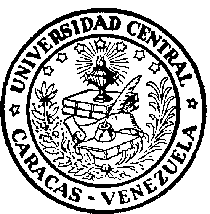 UNIVERSIDAD CENTRAL DE VENEZUELAFACULTAD DE CIENCIAS ECONOMICAS Y SOCIALESESCUELA DE ECONOMIACoordinación AcadémicaRECAUDOS A CONSIGNAR:FOTOCOPIA CONSTANCIA DE INSCRIPCIÓNFOTOCOPIA DEL EXPEDIENTE CURRICULAR ACTUALIZADOENTREGAR LA SOLICITUD CON TODOS LOS DATOS ALLÍ SOLICITADOS Y SIN ENMIENDAS EN LA COORDINACIÓN ACADÉMICA DE LA ESCUELA,  HASTA EL 17/04/2015, DE 09:00 A 12:00 M Y DE 02:00 A 4:00 PMAPELLIDOS Y NOMBRES:APELLIDOS Y NOMBRES:APELLIDOS Y NOMBRES:APELLIDOS Y NOMBRES:APELLIDOS Y NOMBRES:CÉDULA:EFICIENCIA:EFICIENCIA:PROMEDIO GENERAL DE NOTAS APROBADAS:PROMEDIO GENERAL DE NOTAS APROBADAS:TIPO DE SOLICITUD:PARALELO (   )                                                              EXCESO DE CREDITOS (  )TIPO DE SOLICITUD:PARALELO (   )                                                              EXCESO DE CREDITOS (  )TIPO DE SOLICITUD:PARALELO (   )                                                              EXCESO DE CREDITOS (  )TIPO DE SOLICITUD:PARALELO (   )                                                              EXCESO DE CREDITOS (  )TIPO DE SOLICITUD:PARALELO (   )                                                              EXCESO DE CREDITOS (  )ASIGNATURA INSCRITA:ASIGNATURA INSCRITA:SECCIÓNSECCIÓNNÚMERO DE CRÉDITOS ASIGNATURA QUE DESEA INSCRIBIR EN PLAN ESPECIAL:SECCIÓN